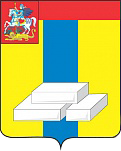 ОБЩЕСТВЕННАЯ ПАЛАТА ГОРОДСКОГО ОКРУГА ДОМОДЕДОВОМОСКОВСКОЙ ОБЛАСТИПРОТОКОЛ №Празднование ДНЯ РОССИИг. Домодедово								12 июня 2018гДень России Общественная палата г.о. Домодедово, «БОЕВОЕ БРАТСТВО» отметили с размахом. Местом проведения праздника был выбран новый район, молодой развивающей управляющей компании 11-Треста, которая и стала спонсором данного мероприятия. Более ста человек в основной своей массе детей в возрасте до 15 лет отмечали этот знаменательный день под музыку, с флагами, в исполнении патриотических песен, с веселым клоуном и поддержкой общественных организаций: Общественной палатой, Домодедовским клубом моржей «Егорушка», семейным клубом «Академия успешности». К празднику подготовились основательно, такие командные конкурсы как: лыжи, перетягивание каната, стрельба из пневматической винтовки, метание ножей, изготовление и запуск самолётиков, коллективные танцы – не только зарядили ребят, но и заставили изрядно проголодаться. И как не зря – кстати, оказались наши – чудо повара, приготовившие плов, солдатскую кашу, долму и домашние котлеты. А десертом были представлены более 300 различных булок «Домодедовским хлеб комбинатом», а также шоколадные вафли и леденцы в виде призов за спортивное участие.Со слов Председателя комиссии по культуре и спорту, Общественная палата г.о.  А.Л. Кририна, оставшиеся довольные дети и не видавшие ранее таких мероприятий родители, с радостью фотографировались на общем плане с участниками и организаторами, говоривших о важности проведения и нужности таких совместных, дружных, спортивных праздников.Председатель Общественной палаты г. о. Домодедово	                                                                                Л.В. Тимофеева	     